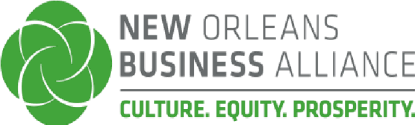 NOTICE OF MEETING AND AGENDA OF THE CEO SEARCH COMMITTEE OF THE NEW ORLEANS BUSINESS ALLIANCE Tuesday, December 5, 2023 at 8:30am-11:30am1250 Poydras Street, Suite 2150New Orleans, LA 70113NOTICE IS HEREBY GIVEN that a meeting of the Board of Directors for the New Orleans Business Alliance has been called and will be held at the location and on the date and time specified above. The agenda for the meeting follows.   Call to Order 	 	 	 	 	 		       Gilbert Montaño, Chair Approval of Minutes (Action Item) 	 	 	 	       Gilbert Montaño, Chair NOLA BA CEO Candidate Presentations 		                                    Gilbert Montaño, Chair Louis David, Charles Finkley, Jr. Dr. Deshanda Firmin, Alejandra Guzman, Jerry W Jones, Jr.   New Business							     Gilbert Montaño, Chair Adjournment 	 						     Gilbert Montaño, Chair 